ПУТЕВОДИТЕЛЬ СТУДЕНТАСПРАВОЧНИК-ПУТЕВОДИТЕЛЬСТУДЕНТАКОЛЛЕДЖА МЕЖДУНАРОДНЫХ ОБРАЗОВАТЕЛЬНЫХ ПРОГРАММ ОШСКОГО ГОСУДАРСТВЕННОГО УНИВЕРСИТЕТАОБРАЩЕНИЕ К СТУДЕНТАМДОРОГИЕ СТУДЕНТЫ КОЛЛЕДЖА!Вам выпала большая честь! Вы стали студентами одного из лучших колледжей ОшГУ. Отныне вы частица нашей большой студенческой семьи, в которой вам предстоит прожить эти годы. Мы гордимся Вами и желаем, чтобы Вам сопутствовали жизненные и профессиональные победы!Студенческая жизнь полна забот и волнений. Сложности, которые Вам пришлось преодолеть при поступлении, это только начало трудного, но интересного пути к вершинам профессионального образования. Вы получите навыки и знания, которые помогут Вам стать конкурентоспособными, профессиональными специалистами для успешной профессиональной деятельности.Мы надеемся, что Вы в полной мере воспользуетесь теми широкими возможностями, которые предоставлены Вам в нашем учебном заведении и будете активно участвовать в жизни колледжа. Администрация и преподавательский состав колледжа сделает все, чтобы ваша студенческая жизнь была многогранна. Мы поможем Вам реализовать Ваш творческий и интеллектуальный потенциал.Наш колледж готовит кадров по следующим специальностям:- 050702 «Переводческое дело» (английский, арабский, китайский, корейский, турецкий языки)» на базе 9 и 11 классов получением квалификации «Переводчик».- 050303 «Иностранный язык» на базе 9, 11 классов с присвоением квалификации «Учитель английского языка.В рамках  данной программы предусмотрена социальная поддержка в виде:- предоставление общежитии;- путевки в профилакторий ОшГУ;- льготы по оплате контракта студентам из многодетных семей.Сроки обучения на всех специальностях по очной форме обучения:- на базе 9 класса 2 года 10 месяцев;- на базе 11 класса 1 год 11 месяцев.Объектами  профессиональной  деятельности  специальности 050720 «Переводческое дело» является: включает: лингвистическое образование, межъязыковое общение, межкультурную коммуникацию, лингвистику и новые информационные технологии и переводоведение.Виды профессиональной деятельности выпускников.Выпускник специальности 050720 «Переводческое дело» должен быть подготовлен к следующим видам профессиональной деятельности:производственно-практическая;научно-исследовательская;организационно-управленческая.Задачи профессиональной деятельности выпускников среднего образования по специальности 050720 «Переводческое дело» должен решать следующие профессиональные задачи: производственно-практическая деятельность:анализ и применение на практике действующих образовательных стандартов и программ;применение современных приемов, организационных форм и технологий воспитания, обучения и оценки качества результатов обучения;обеспечение межкультурного общения в различных профессиональных сферах;выполнение функций посредника в сфере межкультурной коммуникации;использование видов, приемов и технологий перевода с учетом характера переводимого текста и условий перевода  с целью достижения максимального коммуникативного эффекта;обработка кыргызскоязычных, русскоязычных и иноязычных текстов в производственно-практических целях;осуществление первичной оценки документов с точки зрения актуальности информации; реферирование и аннотирование текстов средней сложности  и  тематики; анализ звучащей речи и письменных текстов на любом языке в производственно-практических целях;разработка средств информационной поддержки лингвистических областей знания.организационно-управленческая деятельность:составление плана и участие в организации деловых переговоров, конференций, симпозиумов, семинаров с использование официальных языков и использование изучаемого языка в легкой форме;организация информационно-поисковой деятельности, направленной на совершенствование профессиональных умений в области перевода;применение тактик разрешения конфликтных ситуаций в сфере межкультурной коммуникации;организация процессов по формализации лингвистического материала в соответствии с поставленными задачами.КОДЕКС ЧЕСТИ СТУДЕНТА КМОП1 ОБЩИЕ ПОЛОЖЕНИЯ1.1 Настоящий кодекс определяет основные правила поведения студентов КМОП.1.2 Кодекс чести студентов направлен на создание благоприятного климата среди студенческой среды для формирования конкурентоспособного специалиста, способного активно участвовать в культурной, общественной, экономической и политической жизни страны.2. СТАТУС СТУДЕНТАСтудент КМОП – это:патриот, воспринимающий успехи страны и Колледжа как собственные;пример добросовестного и творческого отношения к учебе, стремления к освоению современных технологий;высокообразованная личность, стремящаяся к самосовершенствованию, знающая национальную и мировую культуру, изучающая иностранные языки, уважающая традиции других народов;законопослушный гражданин, с высоким уровнем нравственно-правового сознания;активный участник образовательной, научно-исследовательской, общественной, культурной, спортивной жизни колледжа.3. НОРМЫ КОДЕКСА ЧЕСТИ 3.1 Студент КМОП соблюдает Конституцию и законы Кыргызской Республики, Устав ОшГУ, Правила внутреннего распорядка и другие нормативные акты КМОП по организации учебно-воспитательного процесса.3.2 Студент КМОП знает и чтит государственные символы Кыргызской Республики, национальную культуру, историю и государственность Кыргызстана, бережно хранит и приумножает традиции колледжа.3.3 Студент осознает свою ответственность за реализацию миссии и политики колледжа.3.4 Студент КМОП проявляет вежливость, корректность и внимательность в общении с другими студентами, преподавателями и администрацией КМОП.3.5 Студент КМОП относится с уважением к любому человеку независимо от его происхождения и национальности, социального статуса, религиозных или мировоззренческих убеждений.3.6 Студент КМОП строго выполняет свои учебные обязанности, не допускает этические, академические и правовые нарушения, в том числе:подлог;использование шпаргалок, списывание и подсказки на всех этапах разных форм контроля знаний, плагиат;использование родственных или служебных связей для получения более высокой оценки;взяточничество;обман преподавателя и неуважительное отношение к нему;прогулы и опоздания без уважительной причины.3.7 Студент КМОП заботится о сохранности имущества КМОП и пресекает проявления вандализма на его территории. Студент КМОП бережно относится к библиотечно-информационным ресурсам Колледжа, не допуская небрежного или вредительского отношения к ним.3.8 Студент КМОП опрятно выглядит, его внешний вид соответствует требованиям внутреннего распорядка.3.9 Студент КМОП ведет здоровый образ жизни, стремится к повышению своего культурного, нравственного и физического уровня, принимает активное участие в общественно-культурной, научной и спортивной жизни колледжа3.10 Студент КМОП не должен допускать противоправных поступков, как в колледже, так и за его пределами.3.11 Студент КМОП не должен допускать распространения информации, направленной на дестабилизацию порядка в стране, а также участвовать в несанкционированных собраниях, демонстрациях, митингах, пикетах, акциях и шествиях.3.12 Студент КМОП воздерживается от участия в какой-либо деятельности, противоречащей интересам университета, наносящей урон имиджу и репутации КМОП.3.13 Студент КМОП стремится к формированию в КМОП системы подлинно демократических отношений между студентами, сотрудниками и администрацией колледжа3.14 Студент добросовестно относится к учебе и активно участвует в общественной жизни колледжа.3.15 Студент соблюдает высокую культуру, проявляет уважение к нравственно-духовным качествам, сохраняет культурную коммуникабельность с другими студентами, принимает правильное решение в любой ситуации.3.16 Студент КМОП, обнаруживший нарушение положений Кодекса, пытается пресечь его собственными силами или извещает об этом педагогический состав или администрацию.4. ОТВЕТСТВЕННОСТЬ ЗА НАРУШЕНИЕ НОРМ КОДЕКСА ЧЕСТИ4.1 Кодекс чести в одинаковой степени является обязательным для соблюдения студентами КМОП.4.2 Студенты колледжа обязаны нести строгую ответственность за свою деятельность и поведение.4.3 Нарушение норм Кодекса чести рассматривается как действие, несовместимое со статусом студента КМОП.ГЛОССАРИЙДля того, чтобы Вы познакомились с новыми понятиями и терминами, мы подготовили для вас глоссарий.Академический час – время контактной работы обучающегося с преподавателем по расписанию на всех видах учебных занятий (аудиторная работа) или по отдельно утвержденному графику;Дневная форма обучения — форма обучения, при которой обучающийся обязан посещать все учебные занятия, предусмотренные учебным планом;Текущий контроль успеваемости обучающихся – систематическая проверка знаний обучающихся в соответствии с учебной программой, проводимая преподавателем на аудиторных и внеаудиторных занятиях в течение академического периода;Учебные достижения обучающихся — знания, умения, навыки и компетенции обучающихся, приобретаемые ими в процессе обучения и отражающие достигнутый уровень развития личности.ОРГАНИЗАЦИЯ УЧЕБНОГО ПРОЦЕССАПосле поступления в колледж Вы получаете студенческий билет, удостоверяющий, что теперь Вы – студент Колледжа международных образовательных программ ОшГУ. Вам нужно бережно относиться к этому документу. Если случилось так, что вы потеряли студенческий билет, то Вам следует обратиться к куратору группы. При утере студенческого билета дубликат оформляется с помощью куратора в отделе кадров.Учебный год начинается с 1-го сентября и заканчивается 1 июля и состоит из двух академических периодов обучения – семестров.Учебные занятия в колледже проводятся по расписанию в соответствии с академическим (учебным) календарем. Учебное расписание составляется на семестр.Один час занятий называют академическим, который в отличие от обычного биологического часа равняется – 90 минутам. После каждой пары занятий существует перемена.Результаты сессии заносятся в экзаменационную ведомость в ИС AVN и образовательном протале www.portal.oshsu.kg в приложении “Студент ОшГУ».ВОСПИТАТЕЛЬНАЯ РАБОТА В КОЛЛЕДЖЕВоспитательная работа в колледже занимает важное место. Главной целью воспитательной работы в колледже является формирование отношения личности к избранной профессии, включая не только отношения к учебным дисциплинам, учебному времени, но и к свободному от занятий времени как важному общественно-культурному акту, созидающему общечеловеческие ценности.Воспитание учащихся в колледже традиционно строится на основе органического единства учебного и воспитательного процесса. Но при этом есть смысл говорить и внеучебном воспитательном процессе.Ваши наставники – кураторы. Кураторы — проводит учебно-воспитательную работу, создает более тесные контакты между администрацией колледжа, общественными организациями, учебным персоналом колледжа и студентами группы.Куратор выполняет следующие функции:— проводит кураторские по расписанию, лично участвует в групповых собраниях, основных общественных мероприятиях;— следит за успеваемостью и дисциплиной студентов, своевременно организовывает необходимую помощь;— поддерживает связь с преподавателями, ведущими занятия в группе;— поддерживает тесную связь с родителями;— участвует в подборе и назначении старосты группы, актива группы.ОБЩИЕ ПРАВИЛА ПОЛЬЗОВАНИЯ БИБЛИОТЕКОЙЗапись читателей в библиотеку производится по предъявлению документа, удостоверяющего принадлежность читателя к организации образования.Ежегодно библиотека проводит перерегистрацию своих читателей с предъявлением всей числящейся за ним литературы.При получении книг читатели тщательно просматривают издания и в случае обнаружения каких-либо дефектов сообщают об этом библиотекарю, в противном случае ответственность за порчу книг несет читатель, пользовавшийся изданием последним.Выдача книг в читальном зале производится по студенческому билету.Выносить литературу из читального зала запрещено.Время работы библиотеки: с 08.00 – 17.00 час.Студент колледжа имеет доступ к электронной библиотеке ОшГУ: www.ibook,oshsu.kg МЕТОДИЧЕСКОЕ ОБЕСПЕЧЕНИЕСовременный этап развития системы образования Кыргызской Республики характеризуется широкомасштабным реформированием.Согласно Государственной программе развития образования в республике  Кыргызской Республики на каждом уровне образования внедряются совершенно новые модели образовательных систем.Стратегией ОшГУ является: интеграция в мировое образовательное пространство. В такой ситуации основные цели и задачи профессионального образования значительно расширяются: нужно не  только готовить специалистов в традиционных областях деятельности, но и способных формировать элементы цивилизации в любой сфере деятельности.Педагогический коллектив работает над реализацией учебно-методической проблемы: «Совершенствование качества профессиональной подготовки специалистов в условиях модернизации технического и профессионального обучения».Миссия колледжа:Оказать помощь молодому поколению, стремящемуся к получению знаний.
Обучению языкам, ознакомление с культурой и традициями народа, язык которого изучает студент. Знание основ международного сотрудничества. Воспитание личности, ответственной перед обществом.Цели:
Создание условий для подготовки специалистов, востребованных на рынке труда и удовлетворяющих нужды экономики Кыргызской Республики.Научно-методическая деятельность колледжа организует последовательную систему совершенствования педагогической компетентности преподавателей.Цель работы: создание условий для развития творческого потенциала педагогического коллектива, профессионального мастерства каждого преподавателя,  направленного на подготовку социально адаптированного, конкурентоспособного специалиста.Методическая работа в колледже заключается в  оказании реальной, действенной помощи педагогическим работникам в развитии их мастерства как единства профессиональных знаний, навыков и умений, необходимых для современного преподавателя. Методическая работа ориентирована на обеспечение высокого качества подготовки специалистов, конкурентоспособных на рынке труда. Координирует методическую работу методический совет. УЧЕБНЫЙ ПРОЦЕССУчебные занятия в колледже проводятся по расписанию в соответствии с учебными планами и программами, утвержденными в установленном порядке. Сокращение продолжительности каникул, установленных учебными планами и графиками, не допускается.Общий порядок в учебном заведении поддерживается службой охраны и дежурными преподавателями.В каждой группе назначается староста из числа наиболее успевающих и дисциплинированных учащихся, который работает в тесном контакте с руководством отделении и учебной части.ПРОЦЕДУРА ОТЧИСЛЕНИЯ СТУДЕНТОВПроцедура отчисления студентов осуществляется в соответствии с приказом ректора.Причинами отчисления студента могут быть следующие:— собственное желание студента, оформленное в виде заявления на имя ректора ОшГУ;— невыполнение условий договора оплаты за обучение студента;— перевод учащегося из одного колледжа в другой;— различные нарушения (в т.ч. нарушение дисциплины).— на основании комиссии по делам несовершеннолетних (для обучающихся не достигших совершеннолетнего возраста)Студентам, отчисленным из колледжа, выдается академическая справка установленного образца.ВОПРОСЫ – ОТВЕТЫЧТО ДЕЛАТЬ, ЕСЛИ ВЫ ПРОПУСТИЛИ ЗАНЯТИЯ?Если вы пропустили занятия по уважительным причинам, то вам необходимо уже на следующий день сообщить об этом куратору или в учебный отдел колледжа. В первый день явки в колледж представить данные о причинах пропуска занятий.ЕСЛИ У ВАС ВОЗНИКЛИ КАКИЕ-ЛИБО ПРОБЛЕМЫ, ТО ВЫ МОЖЕТЕ ОБРАТИТЬСЯ:Куратору → Заведующий отделения → Заместителю директора → ДиректоруТЕЛЕФОН ДОВЕРИЯ: Сайт: www.kmop.oshsu.kg 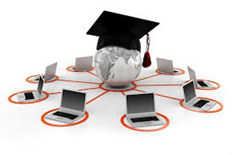 